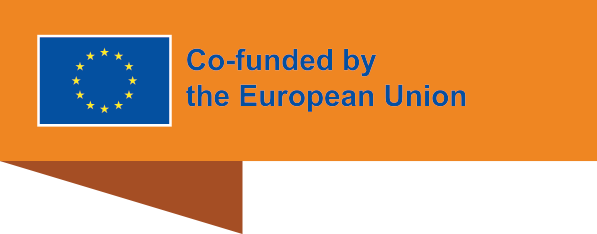 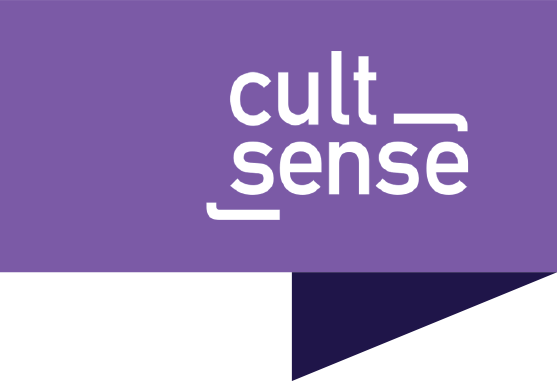 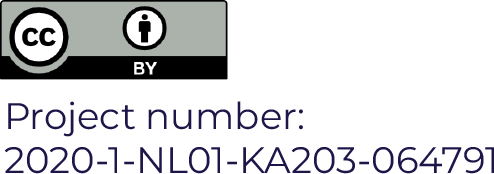 Dissemination Event MinuteDissemination Event MinuteMeeting Title:Date: dd/mm/yyyyLocation (Venue, Country):Minute prepared by (Person, Partner):Approved by (Person, Partner):ContentsExecutive summary of the meetingList of participantsMinute of the meeting3.1. Welcome/Opening remarks3.2. Current topics/issues3.3. Conclusions3.4. Closing remarks / Action Points Annex documents4.1. Meeting materials4.2. Other documents archivedExecutive summary of the meetingPlease provide a brief comment on meeting objectives (about 50 words) and fill in the tableExecutive summary of the meetingPlease provide a brief comment on meeting objectives (about 50 words) and fill in the tableTable 1 – Future activities agreedTable 1 – Future activities agreedTable 1 – Future activities agreedFollow-up activities, e.g.Person(s) in chargeDue dateDefine priority issues for further actionPrepare a draft documentNominate workgroup membersAgree dates and organize next meeting